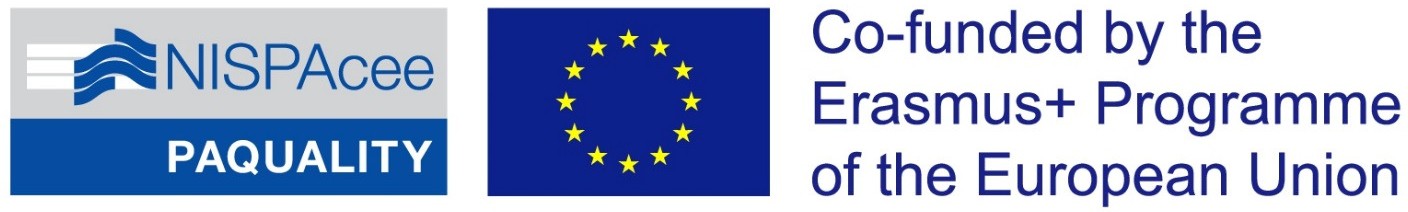 Kvalita studijních programů zaměřených na veřejnou správu 
- perspektivy a výzvyTermín:  27. dubna 2021online workshop, který proběhne v rámci projektu PAQUALITY(Public Administration Education Quality Enhancement, Erasmus+ Strategic Partnership KA203, No – 2018-1-SK01-KA203-046330, Slovakia, 09/2018-08/2021)PŘEDBĚŽNÝ PROGRAM(Finální program bude registrovaným účastníkům zaslán 
před konáním workshopu e-mailem)TĚŠÍME SE NA SETKÁNÍ S VÁMI BĚHEM WORKSHOPU8:45Spuštění workshopu, připojení účastníků9:00 - 9:15Přivítání účastníků, představení cílů projektu (David Špaček za řešitelský tým MU)Představení projektu PAQUALITY (Ľudmila Gajdošová, NISPAcee, hlavní koordinátorka projektu)9:15 – 10:15EAPAA akreditace / certifikace v zemích stření a východní Evropy a v ČR – cíle, možnosti a výzvy (Juraj Nemec, Masarykova univerzita; Daniel Klimovský, NISPAcee)Diskuze10:15 – 11:15Programy veřejné správy v zemích střední a východní Evropy – hlavní zjištění, naše zkušenosti (Filip Hrůza a David Špaček, Masarykova univerzita)Diskuze11:15 – 11:45Přestávka11:45 – 13:00Diskuze (moderátoři Ludmila Gajdošová, David Špaček)Výzvy pro zvyšovaní kvality programů veřejné správy v ČR (vč. možností akreditace EAPAA):z pohledu ústředních úřadů (koordinátorů veřejné správy a vzdělávání pro veřejnou správu, Národního akreditačního úřadu)z pohledu úřadů zaměstnávajících absolventy programů veřejné správyz pohledu absolventůz pohledu garantů studijních programůz pohledu studentů13:00 – 13:30Shrnutí hlavních zjištění (Daniel Klimovský, David Špaček)13:30 – 14:00Přestávka14:00 – 16:00Individuální diskuze a konzultace mezi účastníky workshopu a řešiteli projektu (dle zájmu účastníků workshopu)